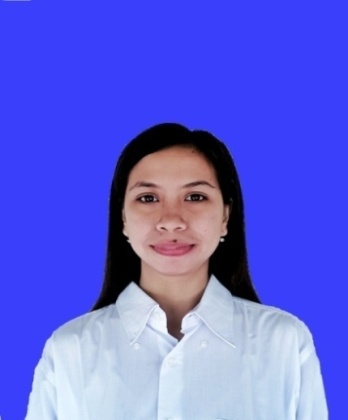 PERSONAL INFORMATIONNameGregoria Christiani ElsaDate of Birth	        Jan 2, 1994CURRICULUM VITAEWORK EXPERIENCE201 4 – 2015		 Private English Teacher2016 – 2018		Content Writer (Freelance) 2017 – 2018		Japanese Typist (Freelance)2016 –  now       	EN –  ID Translator		EN –  JV Translator		Indonesian TranscriberEDUCATION201 2 – 2016 	         Japanese Literature		Gadjah Mada University				(GPA 3.24)2009 – 2012	          Language Class	               	Senior High School of Wonosari Telephone                        +6283894796326E-Mailjisa686@gmail.comAddressNgagel, Karangmojo, Gunungkidul, YogyakartaSOCIAL MEDIAORGANIZATIONAL EXPERIENCEMember of Japanese Literature Department’s Student BoardCommittee of MangaFest UGM Member of Catholic Youth Student               Volunteer Asian Youth Day 2017PROFESSIONAL SKILL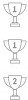 Microsoft Office & InternetIndonesian and Javanese (Oral & Written)English and Japanese (Oral & Written)	LANGUAGE		    HOBBY & INTEREST  @gregoria_elsa	Indonesian 	                              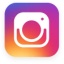 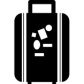 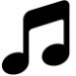 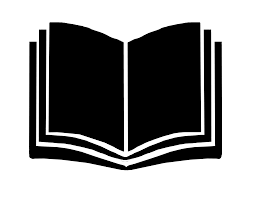 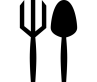 		English		Javanese		Japanese Gregoria Christiani Elsa	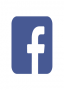 